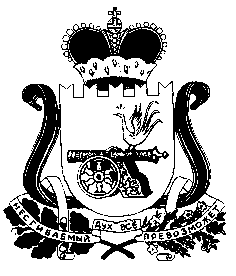 АДМИНИСТРАЦИЯ  Гнездовского сельского поселения Смоленского района СМОЛЕНСКОЙ ОБЛАСТИП О С Т А Н О В Л Е Н И Еот 22.01.2019г.                                                                                      № 16О внесении изменений и дополнений в Постановление №18 от 08.02.2018г.«Об утверждении Схемы размещения местсбора твердых коммунальных отходов натерритории Гнездовского сельского поселенияСмоленского района Смоленской области»     В соответствии с Федеральными законами № 131-ФЗ  от 06.10.2003 г. «Об общих принципах организации местного самоуправления в Российской Федерации», № 89 ФЗ от 24.06.1998 г. «Об отходах производства и потребления», № 52-ФЗ от 30.03.1999 г. «О санитарно-эпидемиологическом благополучии населения», Правилами благоустройства  территории муниципального образования Гнездовского сельского поселения Смоленского района Смоленской области, утвержденными решением Совета депутатов Гнездовского сельского поселения Смоленского района Смоленской области  от 22.12.2017 № 31, в целях предотвращения вредного воздействия отходов производства и потребления на здоровье жителей поселения и окружающую среду, исключения практики несанкционированного размещения отходов, Уставом Гнездовского сельского поселения Смоленского района Смоленской области Администрация Гнездовского сельского поселения Смоленского района Смоленской области     ПОСТАНОВЛЯЕТ:1.  Внести изменения и дополнения в Схему размещения мест сбора твердых коммунальных отходов на территории  Гнездовского сельского поселения Смоленского района  Смоленской области, согласно приложению 1.   2.   Внести изменения и дополнения реестр мест размещения контейнерных площадок    для  сбора ТКО на территории  Гнездовского сельского поселения Смоленского района  Смоленской области, согласно приложению 2.  3.  Настоящее постановление подлежит размещению в информационно-телекоммуникационной сети «Интернет» на официальном сайте Администрации Гнездовского сельского поселения Смоленского района Смоленской области, а также доведению до сведения  регионального оператора АО «Спецавтохозяйство» и Департамента Смоленской области по энергетике, энергоэффективности, тарифной политике.  Глава муниципального образования  Гнездовского сельского поселения  Смоленского района Смоленской области                                                       Е.С.СоловьеваПриложение 1 к постановлению Администрации Гнездовского сельского поселения Смоленского района Смоленской области от 16.01.2019 г №  16Схема размещения мест сбора твердых коммунальных отходов на территории  Гнездовского сельского поселения Смоленского района  Смоленской областиПриложение 2 к постановлению Администрации Гнездовского сельского поселения Смоленского района Смоленской области от 16.01.2019 г №  16№ Место расположения контейнерной площадки1д.Новые Батеки, ул.Первомайская, напротив д.202д. Новые Батеки, ул. Школьная, около д.133д.Новые Батеки, ул.Чуркиных, напротив д.14д.Новые Батеки, ул.Ковалева, на растоянии 30м от д.45д.Новые Батеки, ул.Северная,  на расстоянии 30 м от д.196д.Новые Батеки, ул.Сергеева, около д.157д.Ракитня-2, ул.Молодежная, на расстоянии 40м от д.48д.Ракитня-2, перекресток ул.Дорожная и Центральная9д.Ракитня-2, ул.Заводская, на расстоянии 20м от д.510д.Ракитня-2, ул.Дорожная напротив кладбища11д.Старые Батеки, ул.Восточная, на расстоянии 20 м от д.1112д.Старые Батеки, ул.Береговая, на расстоянии 20 м от д.913д.Старые Батеки, ул.Баринова, напротив гаражей14д.Старые Батеки, ул.Береговая, 30м. от д.№115д.Старые Батеки, ул. Береговая, 30м. от д.№1816д.Сипачи,  на въезде в деревню17д.Сипачи,  ул.Северная на расстоянии 20 м от д.1818д.Гнездово на расстоянии 20м от д.8419д.Гнездово на расстоянии 30 м от д. 3920д.Гнездово  около кладбища21д. Глущенки, ул.Сосновая, у дома № 1022д.Глущенки,  на расстоянии 20м от д.4123д.Дачная-1    производится мешочный сбор мусора24д.Дачная-2    производится мешочный сбор мусора№ п/п  Данные о нахождении мест(площадок) накопления ТКОДанные о нахождении мест(площадок) накопления ТКОДанные о нахождении мест(площадок) накопления ТКОДанные о технических характеристиках мест (площадок) накопления ТКОДанные о технических характеристиках мест (площадок) накопления ТКОДанные о технических характеристиках мест (площадок) накопления ТКОДанные о технических характеристиках мест (площадок) накопления ТКО№ п/п  АдресГеографические координаты (в десятичных долях)Вид собственностиИспользуемое покрытиеПлощадь контейнерной площадки, кв.м.Количество контейнеров/бункеровОбъем контейнеров/бункеров, куб.м.№ п/п  АдресГеографические координаты (в десятичных долях)Вид собственностиИспользуемое покрытиеПлощадь контейнерной площадки, кв.м.Количество контейнеров/бункеровОбъем контейнеров/бункеров, куб.м.1д.Новые Батеки, ул.Первомайская, напротив д.2054.790439, 31.847426муниципальнаяплиты жб1053,752д. Новые Батеки, ул. Школьная, около д.1354.788319,  31.846124муниципальнаяплиты ж/б1064,53д.Новые Батеки, ул.Чуркиных, напротив д.154,784841 31,832553муниципальнаябез покрытия821,54д.Новые Батеки, ул.Ковалева, на растоянии 30м от д.454,787563 31,852187муниципальнаябез покрытия853,755д.Новые Батеки, ул.Северная,  на расстоянии 30 м от д.19 54.789231, 31.849714муниципальнаяплиты ж/б853,756д.Новые Батеки, ул.Сергеева, около д.1554.788095, 31.841484муниципальнаябез покрытия621,57д.Ракитня-2, ул.Молодежная, на расстоянии 40м от д.454.794959,  31.837781муниципальнаяцементная стяжка843,08д.Ракитня-2, перекресток ул.Дорожная и Центральная54.798182, 31.842705муниципальнаяцементная стяжка821,59д.Ракитня-2, ул.Заводская, на расстоянии 20м от д.554.801319, 31.844417муниципальнаяцементная стяжка821,510д.Ракитня-2, ул.Дорожная напротив кладбища54.800073, 31.841697муниципальнаябез покрытия821,511д.Старые Батеки, ул.Восточная, на расстоянии 20 м от д.1154,816196 31,842378муниципальнаябез покрытия810,7512д.Старые Батеки, ул.Береговая, на расстоянии 20 м от д.954,816310 31,839579муниципальнаяплиты жб843,013д.Старые Батеки, ул.Баринова, напротив гаражей54,819976 31,836947муниципальнаяцементная стяжка832,2514д.Старые Батеки, ул.Береговая, на расстоянии 30 м от д.154,812520 31,840198муниципальнаябез покрытия610,7515д.Старые Батеки, ул.Береговая, на расстоянии 20 м от д.1854,820730 31,842451муниципальнаябез покрытия610,7516д.Сипачи,  на въезде в деревню54,795981 31,806396муниципальнаябез покрытия621,517д.Сипачи,  ул.Северная на расстоянии 20 м от д.1854,797829 31,801356муниципальнаяцементная стяжка821,518д.Гнездово на расстоянии 20м от д.8454,782740 31,867871муниципальнаяцементная стяжка1053,7519д.Гнездово на расстоянии 30 м от д. 3954,785511 31,862669муниципальнаябез покрытия621,520д.Гнездово  около кладбища54,785270 31,868060муниципальнаяцементная стяжка821,521д. Глущенки, ул.Сосновая у дома № 1054,783523 31,873571муниципальнаябез покрытия621,522д.Глущенки,  на расстоянии 20м от д.4154,786328 31,880141муниципальнаяцементная стяжка832,2523д.Дачная-1 производится мешочный сбор мусорапроизводится мешочный сбор мусорапроизводится мешочный сбор мусорапроизводится мешочный сбор мусорапроизводится мешочный сбор мусорапроизводится мешочный сбор мусора24д.Дачная-2 производится мешочный сбор мусорапроизводится мешочный сбор мусорапроизводится мешочный сбор мусорапроизводится мешочный сбор мусорапроизводится мешочный сбор мусорапроизводится мешочный сбор мусора